ҠАРАР                                                                              РЕШЕНИЕ«О внесении изменений в решение Совета сельского поселения Миякибашевский  сельсовет №291 от 24.06.2015 г. «Об утверждении Правил присвоения, изменения и аннулирования адресов в сельском поселении Миякибашевский  сельсовет муниципального района Миякинский район Республики Башкортостан»»В соответствии с Федеральными законами от 06.10.2003 N 131-ФЗ "Об общих принципах организации местного самоуправления в Российской Федерации", от 28.12.2013 N 443-ФЗ "О федеральной информационной адресной системе и о внесении изменений в Федеральный закон "Об общих принципах организации местного самоуправления в Российской Федерации", постановлением Правительства РФ от 19.11.2014 N 1221 "Об утверждении Правил присвоения, изменения и аннулирования адресов", и рассмотрев протест прокуратуры Миякинского района от 15.05.2015 г. № 3д-2015/1194, Совет сельского поселения Миякибашевский сельсовет муниципального района Миякинский район Республики Башкортостан р е ш и л : 1. Внести изменения в решение Совета сельского поселения Миякибашевский сельсовет муниципального района Миякинский район Республики Башкортостан от 24 июня 2013 г. № 291 «Об утверждении Правил присвоения, изменения и аннулирования адресов в сельском поселении Миякибашевский  сельсовет муниципального района Миякинский район Республики Башкортостан», изложив пункт 47 в следующей редакции:47.	а) Страна      б) субъект Российской Федерации      в) муниципальный район, городской округ или внутригородская территория (для городов федерального значения) в составе субъекта Российской Федерации.      г) городское или сельское поселение в составе муниципального района (для муниципального района) (за исключением объектов адресации, расположенных на межселенных территориях)      д) населенный пункт (за исключением объектов адресации, расположенных вне границ населенных пунктов)        2. Опубликовать данное решение на официальном сайте администрации
сельского поселения Миякибашевский  сельсовет в сети Интернет по адресу:  http://sp-miyakibash.ru/      3. Настоящее решение вступает в силу после официального опубликования.      4. Контроль за исполнением данного решения возложить на постоянную комиссию по развитию предпринимательства, земельным вопросам, благоустройству и экологии.Глава сельского поселения 		                                               Р.А. Аминев с. Анясево16.09.2016№64БАШКОРТОСТАН  РЕСПУБЛИКАҺЫМИӘКӘ РАЙОНЫМУНИЦИПАЛЬ РАЙОНЫНЫҢМИӘКӘБАШ АУЫЛ СОВЕТЫАУЫЛ БИЛӘМӘҺЕ СОВЕТЫ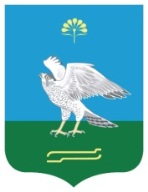 СОВЕТСЕЛЬСКОГО ПОСЕЛЕНИЯ МИЯКИБАШЕВСКИЙ СЕЛЬСОВЕТ  МУНИЦИПАЛЬНОГО РАЙОНАМИЯКИНСКИЙ РАЙОН РЕСПУБЛИКИ БАШКОРТОСТАН